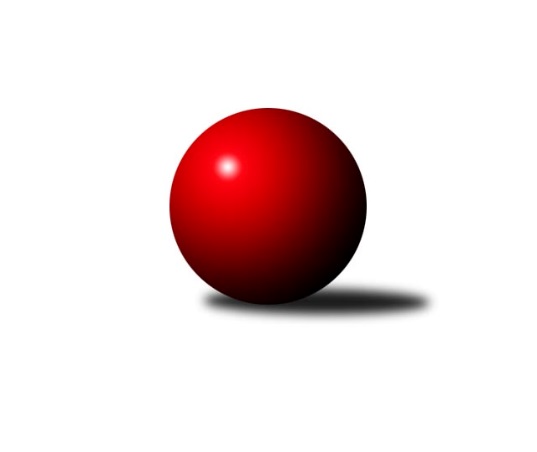 Č.8Ročník 2019/2020	12.6.2024 Meziokresní přebor-Bruntál, Opava 2019/2020Statistika 8. kolaTabulka družstev:		družstvo	záp	výh	rem	proh	skore	sety	průměr	body	plné	dorážka	chyby	1.	TJ Jiskra Rýmařov ˝C˝	8	7	0	1	58 : 22 	(27.0 : 19.0)	1624	14	1134	491	34	2.	RSSK OSIR Raciborz	8	6	0	2	58 : 22 	(33.0 : 23.0)	1633	12	1127	506	29.5	3.	TJ Horní Benešov ˝E˝	8	6	0	2	54 : 26 	(28.5 : 17.5)	1635	12	1134	501	33.5	4.	TJ Sokol Chvalíkovice ˝B˝	8	5	0	3	42 : 38 	(34.0 : 30.0)	1465	10	1045	421	41	5.	KK Minerva Opava ˝B˝	8	4	0	4	44 : 36 	(36.0 : 28.0)	1566	8	1109	457	28.5	6.	TJ Kovohutě Břidličná ˝B˝	8	4	0	4	42 : 38 	(19.0 : 21.0)	1558	8	1098	460	38.4	7.	KS Moravský Beroun B	8	3	0	5	30 : 50 	(22.5 : 37.5)	1501	6	1094	407	49.6	8.	TJ Kovohutě Břidličná ˝C˝	8	3	0	5	26 : 54 	(25.0 : 27.0)	1545	6	1095	450	43.9	9.	TJ Opava ˝C˝	8	1	0	7	24 : 56 	(19.0 : 29.0)	1464	2	1059	405	55.1	10.	KK Minerva Opava ˝C˝	8	1	0	7	22 : 58 	(20.0 : 32.0)	1366	2	1001	365	52.4Tabulka doma:		družstvo	záp	výh	rem	proh	skore	sety	průměr	body	maximum	minimum	1.	TJ Sokol Chvalíkovice ˝B˝	5	5	0	0	40 : 10 	(29.0 : 11.0)	1587	10	1650	1551	2.	KK Minerva Opava ˝B˝	5	4	0	1	40 : 10 	(29.0 : 11.0)	1644	8	1702	1568	3.	RSSK OSIR Raciborz	4	4	0	0	34 : 6 	(21.0 : 7.0)	1488	8	1607	1203	4.	TJ Horní Benešov ˝E˝	5	4	0	1	36 : 14 	(19.0 : 9.0)	1677	8	1740	1571	5.	TJ Jiskra Rýmařov ˝C˝	3	3	0	0	22 : 8 	(10.0 : 8.0)	1684	6	1755	1560	6.	KS Moravský Beroun B	5	2	0	3	22 : 28 	(15.5 : 20.5)	1598	4	1672	1527	7.	TJ Kovohutě Břidličná ˝C˝	4	2	0	2	14 : 26 	(11.0 : 9.0)	1434	4	1516	1362	8.	KK Minerva Opava ˝C˝	3	1	0	2	12 : 18 	(7.0 : 5.0)	1580	2	1595	1566	9.	TJ Kovohutě Břidličná ˝B˝	3	1	0	2	12 : 18 	(11.0 : 13.0)	1506	2	1517	1494	10.	TJ Opava ˝C˝	3	1	0	2	10 : 20 	(8.0 : 10.0)	1427	2	1455	1392Tabulka venku:		družstvo	záp	výh	rem	proh	skore	sety	průměr	body	maximum	minimum	1.	TJ Jiskra Rýmařov ˝C˝	5	4	0	1	36 : 14 	(17.0 : 11.0)	1610	8	1696	1520	2.	TJ Kovohutě Břidličná ˝B˝	5	3	0	2	30 : 20 	(8.0 : 8.0)	1560	6	1646	1499	3.	RSSK OSIR Raciborz	4	2	0	2	24 : 16 	(12.0 : 16.0)	1669	4	1760	1567	4.	TJ Horní Benešov ˝E˝	3	2	0	1	18 : 12 	(9.5 : 8.5)	1614	4	1649	1592	5.	KS Moravský Beroun B	3	1	0	2	8 : 22 	(7.0 : 17.0)	1468	2	1512	1430	6.	TJ Kovohutě Břidličná ˝C˝	4	1	0	3	12 : 28 	(14.0 : 18.0)	1573	2	1651	1479	7.	KK Minerva Opava ˝B˝	3	0	0	3	4 : 26 	(7.0 : 17.0)	1540	0	1649	1465	8.	TJ Opava ˝C˝	5	0	0	5	14 : 36 	(11.0 : 19.0)	1472	0	1589	1312	9.	TJ Sokol Chvalíkovice ˝B˝	3	0	0	3	2 : 28 	(5.0 : 19.0)	1425	0	1459	1384	10.	KK Minerva Opava ˝C˝	5	0	0	5	10 : 40 	(13.0 : 27.0)	1369	0	1602	1188Tabulka podzimní části:		družstvo	záp	výh	rem	proh	skore	sety	průměr	body	doma	venku	1.	TJ Jiskra Rýmařov ˝C˝	8	7	0	1	58 : 22 	(27.0 : 19.0)	1624	14 	3 	0 	0 	4 	0 	1	2.	RSSK OSIR Raciborz	8	6	0	2	58 : 22 	(33.0 : 23.0)	1633	12 	4 	0 	0 	2 	0 	2	3.	TJ Horní Benešov ˝E˝	8	6	0	2	54 : 26 	(28.5 : 17.5)	1635	12 	4 	0 	1 	2 	0 	1	4.	TJ Sokol Chvalíkovice ˝B˝	8	5	0	3	42 : 38 	(34.0 : 30.0)	1465	10 	5 	0 	0 	0 	0 	3	5.	KK Minerva Opava ˝B˝	8	4	0	4	44 : 36 	(36.0 : 28.0)	1566	8 	4 	0 	1 	0 	0 	3	6.	TJ Kovohutě Břidličná ˝B˝	8	4	0	4	42 : 38 	(19.0 : 21.0)	1558	8 	1 	0 	2 	3 	0 	2	7.	KS Moravský Beroun B	8	3	0	5	30 : 50 	(22.5 : 37.5)	1501	6 	2 	0 	3 	1 	0 	2	8.	TJ Kovohutě Břidličná ˝C˝	8	3	0	5	26 : 54 	(25.0 : 27.0)	1545	6 	2 	0 	2 	1 	0 	3	9.	TJ Opava ˝C˝	8	1	0	7	24 : 56 	(19.0 : 29.0)	1464	2 	1 	0 	2 	0 	0 	5	10.	KK Minerva Opava ˝C˝	8	1	0	7	22 : 58 	(20.0 : 32.0)	1366	2 	1 	0 	2 	0 	0 	5Tabulka jarní části:		družstvo	záp	výh	rem	proh	skore	sety	průměr	body	doma	venku	1.	TJ Jiskra Rýmařov ˝C˝	0	0	0	0	0 : 0 	(0.0 : 0.0)	0	0 	0 	0 	0 	0 	0 	0 	2.	TJ Kovohutě Břidličná ˝C˝	0	0	0	0	0 : 0 	(0.0 : 0.0)	0	0 	0 	0 	0 	0 	0 	0 	3.	KS Moravský Beroun B	0	0	0	0	0 : 0 	(0.0 : 0.0)	0	0 	0 	0 	0 	0 	0 	0 	4.	RSSK OSIR Raciborz	0	0	0	0	0 : 0 	(0.0 : 0.0)	0	0 	0 	0 	0 	0 	0 	0 	5.	KK Minerva Opava ˝C˝	0	0	0	0	0 : 0 	(0.0 : 0.0)	0	0 	0 	0 	0 	0 	0 	0 	6.	KK Minerva Opava ˝B˝	0	0	0	0	0 : 0 	(0.0 : 0.0)	0	0 	0 	0 	0 	0 	0 	0 	7.	TJ Kovohutě Břidličná ˝B˝	0	0	0	0	0 : 0 	(0.0 : 0.0)	0	0 	0 	0 	0 	0 	0 	0 	8.	TJ Opava ˝C˝	0	0	0	0	0 : 0 	(0.0 : 0.0)	0	0 	0 	0 	0 	0 	0 	0 	9.	TJ Sokol Chvalíkovice ˝B˝	0	0	0	0	0 : 0 	(0.0 : 0.0)	0	0 	0 	0 	0 	0 	0 	0 	10.	TJ Horní Benešov ˝E˝	0	0	0	0	0 : 0 	(0.0 : 0.0)	0	0 	0 	0 	0 	0 	0 	0 Zisk bodů pro družstvo:		jméno hráče	družstvo	body	zápasy	v %	dílčí body	sety	v %	1.	Mariusz Gierczak 	RSSK OSIR Raciborz 	14	/	8	(88%)		/		(%)	2.	Vladislav Kobelár 	TJ Opava ˝C˝ 	12	/	7	(86%)		/		(%)	3.	Daniel Duškevič 	TJ Horní Benešov ˝E˝ 	12	/	7	(86%)		/		(%)	4.	Pavel Švan 	TJ Jiskra Rýmařov ˝C˝ 	12	/	8	(75%)		/		(%)	5.	Pavel Přikryl 	TJ Jiskra Rýmařov ˝C˝ 	12	/	8	(75%)		/		(%)	6.	Jaroslav Zelinka 	TJ Kovohutě Břidličná ˝B˝ 	12	/	8	(75%)		/		(%)	7.	Mária Machalová 	KS Moravský Beroun B 	10	/	6	(83%)		/		(%)	8.	Leoš Řepka 	TJ Kovohutě Břidličná ˝B˝ 	10	/	6	(83%)		/		(%)	9.	Artur Tokarski 	RSSK OSIR Raciborz 	10	/	7	(71%)		/		(%)	10.	Zdeněk Janák 	TJ Horní Benešov ˝E˝ 	10	/	7	(71%)		/		(%)	11.	Krzysztof Wróblewski 	RSSK OSIR Raciborz 	10	/	7	(71%)		/		(%)	12.	Gabriela Beinhauerová 	KK Minerva Opava ˝C˝ 	10	/	8	(63%)		/		(%)	13.	Denis Vítek 	TJ Sokol Chvalíkovice ˝B˝ 	10	/	8	(63%)		/		(%)	14.	Miroslav Langer 	TJ Jiskra Rýmařov ˝C˝ 	10	/	8	(63%)		/		(%)	15.	Tomáš Král 	KK Minerva Opava ˝B˝ 	8	/	4	(100%)		/		(%)	16.	Petr Dankovič 	TJ Horní Benešov ˝E˝ 	8	/	5	(80%)		/		(%)	17.	Josef Plšek 	KK Minerva Opava ˝B˝ 	8	/	6	(67%)		/		(%)	18.	Renáta Smijová 	KK Minerva Opava ˝B˝ 	8	/	6	(67%)		/		(%)	19.	Dalibor Krejčiřík 	TJ Sokol Chvalíkovice ˝B˝ 	8	/	6	(67%)		/		(%)	20.	Roman Swaczyna 	TJ Horní Benešov ˝E˝ 	8	/	7	(57%)		/		(%)	21.	Stanislav Lichnovský 	TJ Jiskra Rýmařov ˝C˝ 	8	/	7	(57%)		/		(%)	22.	Slawomir Holynski 	RSSK OSIR Raciborz 	6	/	3	(100%)		/		(%)	23.	Stanislav Troják 	KK Minerva Opava ˝C˝ 	6	/	4	(75%)		/		(%)	24.	Daniel Herold 	KS Moravský Beroun B 	6	/	5	(60%)		/		(%)	25.	Daniel Beinhauer 	TJ Sokol Chvalíkovice ˝B˝ 	6	/	8	(38%)		/		(%)	26.	Jiří Procházka 	TJ Kovohutě Břidličná ˝C˝ 	6	/	8	(38%)		/		(%)	27.	David Beinhauer 	TJ Sokol Chvalíkovice ˝B˝ 	4	/	2	(100%)		/		(%)	28.	Ryszard Grygiel 	RSSK OSIR Raciborz 	4	/	2	(100%)		/		(%)	29.	Jerzy Kwasny 	RSSK OSIR Raciborz 	4	/	3	(67%)		/		(%)	30.	Karel Kratochvíl 	KK Minerva Opava ˝B˝ 	4	/	5	(40%)		/		(%)	31.	Luděk Häusler 	TJ Kovohutě Břidličná ˝B˝ 	4	/	5	(40%)		/		(%)	32.	Pavel Veselka 	TJ Kovohutě Břidličná ˝C˝ 	4	/	6	(33%)		/		(%)	33.	Miroslav Zálešák 	KS Moravský Beroun B 	4	/	6	(33%)		/		(%)	34.	Karel Vágner 	KK Minerva Opava ˝B˝ 	4	/	6	(33%)		/		(%)	35.	Ladislav Stárek 	TJ Kovohutě Břidličná ˝C˝ 	4	/	7	(29%)		/		(%)	36.	Miroslav Smékal 	TJ Kovohutě Břidličná ˝C˝ 	4	/	7	(29%)		/		(%)	37.	Josef Kočař 	TJ Kovohutě Břidličná ˝B˝ 	4	/	7	(29%)		/		(%)	38.	Marek Hrbáč 	TJ Sokol Chvalíkovice ˝B˝ 	4	/	8	(25%)		/		(%)	39.	Ivo Mrhal 	TJ Kovohutě Břidličná ˝C˝ 	2	/	1	(100%)		/		(%)	40.	Luděk Bambušek 	TJ Jiskra Rýmařov ˝C˝ 	2	/	1	(100%)		/		(%)	41.	Pavel Jašek 	TJ Opava ˝C˝ 	2	/	2	(50%)		/		(%)	42.	Vladimír Kozák 	TJ Opava ˝C˝ 	2	/	3	(33%)		/		(%)	43.	Hana Zálešáková 	KS Moravský Beroun B 	2	/	4	(25%)		/		(%)	44.	Jiří Machala 	KS Moravský Beroun B 	2	/	4	(25%)		/		(%)	45.	Zdeněk Štohanzl 	KK Minerva Opava ˝B˝ 	2	/	4	(25%)		/		(%)	46.	Miroslav Petřek st.	TJ Horní Benešov ˝E˝ 	2	/	4	(25%)		/		(%)	47.	Anna Dosedělová 	TJ Kovohutě Břidličná ˝B˝ 	2	/	5	(20%)		/		(%)	48.	Zuzana Šafránková 	KK Minerva Opava ˝C˝ 	2	/	6	(17%)		/		(%)	49.	Roman Škrobánek 	TJ Opava ˝C˝ 	2	/	6	(17%)		/		(%)	50.	Matěj Pavlík 	KK Minerva Opava ˝C˝ 	2	/	7	(14%)		/		(%)	51.	Jolana Rybová 	TJ Opava ˝C˝ 	2	/	8	(13%)		/		(%)	52.	Cesary Koczorski 	RSSK OSIR Raciborz 	0	/	1	(0%)		/		(%)	53.	Jaroslav Pelikán 	KK Minerva Opava ˝C˝ 	0	/	3	(0%)		/		(%)	54.	Miroslav Janalík 	KS Moravský Beroun B 	0	/	3	(0%)		/		(%)	55.	Jan Hroch 	TJ Kovohutě Břidličná ˝C˝ 	0	/	3	(0%)		/		(%)	56.	Ivana Hajznerová 	KS Moravský Beroun B 	0	/	4	(0%)		/		(%)	57.	Petr Bracek 	TJ Opava ˝C˝ 	0	/	6	(0%)		/		(%)Průměry na kuželnách:		kuželna	průměr	plné	dorážka	chyby	výkon na hráče	1.	KK Jiskra Rýmařov, 1-4	1660	1169	491	38.8	(415.2)	2.	 Horní Benešov, 1-4	1631	1139	492	39.1	(408.0)	3.	KS Moravský Beroun, 1-2	1605	1118	486	40.3	(401.3)	4.	Minerva Opava, 1-2	1599	1123	475	32.1	(400.0)	5.	TJ Sokol Chvalíkovice, 1-2	1530	1087	443	39.4	(382.7)	6.	TJ Kovohutě Břidličná, 1-2	1470	1050	420	42.0	(367.6)	7.	TJ Opava, 1-4	1459	1059	399	60.8	(364.9)	8.	RSKK Raciborz, 1-4	1418	1010	407	44.9	(354.5)Nejlepší výkony na kuželnách:KK Jiskra Rýmařov, 1-4TJ Jiskra Rýmařov ˝C˝	1755	2. kolo	Stanislav Lichnovský 	TJ Jiskra Rýmařov ˝C˝	475	2. koloTJ Jiskra Rýmařov ˝C˝	1737	7. kolo	Pavel Švan 	TJ Jiskra Rýmařov ˝C˝	452	2. koloRSSK OSIR Raciborz	1719	2. kolo	Vladislav Kobelár 	TJ Opava ˝C˝	451	5. koloKK Minerva Opava ˝B˝	1649	7. kolo	Stanislav Lichnovský 	TJ Jiskra Rýmařov ˝C˝	449	7. koloTJ Jiskra Rýmařov ˝C˝	1560	5. kolo	Mariusz Gierczak 	RSSK OSIR Raciborz	448	2. koloTJ Opava ˝C˝	1544	5. kolo	Miroslav Langer 	TJ Jiskra Rýmařov ˝C˝	442	2. kolo		. kolo	Pavel Švan 	TJ Jiskra Rýmařov ˝C˝	440	7. kolo		. kolo	Miroslav Langer 	TJ Jiskra Rýmařov ˝C˝	439	7. kolo		. kolo	Krzysztof Wróblewski 	RSSK OSIR Raciborz	433	2. kolo		. kolo	Renáta Smijová 	KK Minerva Opava ˝B˝	432	7. kolo Horní Benešov, 1-4TJ Horní Benešov ˝E˝	1740	6. kolo	Jiří Procházka 	TJ Kovohutě Břidličná ˝C˝	488	3. koloTJ Horní Benešov ˝E˝	1729	4. kolo	Daniel Duškevič 	TJ Horní Benešov ˝E˝	465	6. koloTJ Jiskra Rýmařov ˝C˝	1696	8. kolo	Zdeněk Janák 	TJ Horní Benešov ˝E˝	454	6. koloTJ Horní Benešov ˝E˝	1685	3. kolo	Daniel Duškevič 	TJ Horní Benešov ˝E˝	448	3. koloTJ Horní Benešov ˝E˝	1658	1. kolo	Pavel Švan 	TJ Jiskra Rýmařov ˝C˝	448	8. koloTJ Kovohutě Břidličná ˝C˝	1651	3. kolo	Zdeněk Janák 	TJ Horní Benešov ˝E˝	446	3. koloRSSK OSIR Raciborz	1631	6. kolo	Zdeněk Janák 	TJ Horní Benešov ˝E˝	437	4. koloTJ Horní Benešov ˝E˝	1571	8. kolo	Roman Swaczyna 	TJ Horní Benešov ˝E˝	436	1. koloTJ Kovohutě Břidličná ˝B˝	1499	1. kolo	Daniel Duškevič 	TJ Horní Benešov ˝E˝	434	4. koloTJ Sokol Chvalíkovice ˝B˝	1459	4. kolo	Petr Dankovič 	TJ Horní Benešov ˝E˝	433	4. koloKS Moravský Beroun, 1-2RSSK OSIR Raciborz	1760	8. kolo	Jiří Procházka 	TJ Kovohutě Břidličná ˝C˝	458	7. koloKS Moravský Beroun B	1672	3. kolo	Slawomir Holynski 	RSSK OSIR Raciborz	452	8. koloKS Moravský Beroun B	1615	5. kolo	Mariusz Gierczak 	RSSK OSIR Raciborz	443	8. koloTJ Jiskra Rýmařov ˝C˝	1612	1. kolo	Krzysztof Wróblewski 	RSSK OSIR Raciborz	442	8. koloTJ Horní Benešov ˝E˝	1608	5. kolo	Zdeněk Janák 	TJ Horní Benešov ˝E˝	438	5. koloKS Moravský Beroun B	1598	8. kolo	Mária Machalová 	KS Moravský Beroun B	437	3. koloTJ Kovohutě Břidličná ˝C˝	1580	7. kolo	Jaroslav Zelinka 	TJ Kovohutě Břidličná ˝B˝	435	3. koloKS Moravský Beroun B	1578	7. kolo	Mária Machalová 	KS Moravský Beroun B	432	7. koloKS Moravský Beroun B	1527	1. kolo	Jiří Machala 	KS Moravský Beroun B	426	3. koloTJ Kovohutě Břidličná ˝B˝	1502	3. kolo	Mária Machalová 	KS Moravský Beroun B	426	8. koloMinerva Opava, 1-2KK Minerva Opava ˝B˝	1702	1. kolo	Zdeněk Janák 	TJ Horní Benešov ˝E˝	448	7. koloKK Minerva Opava ˝B˝	1677	6. kolo	Vladislav Kobelár 	TJ Opava ˝C˝	444	8. koloTJ Horní Benešov ˝E˝	1649	7. kolo	Josef Plšek 	KK Minerva Opava ˝B˝	441	6. koloTJ Kovohutě Břidličná ˝B˝	1646	5. kolo	Tomáš Král 	KK Minerva Opava ˝B˝	441	4. koloKK Minerva Opava ˝B˝	1643	8. kolo	Tomáš Král 	KK Minerva Opava ˝B˝	438	1. koloKK Minerva Opava ˝B˝	1628	4. kolo	Gabriela Beinhauerová 	KK Minerva Opava ˝C˝	433	3. koloKK Minerva Opava ˝C˝	1602	6. kolo	Petr Dankovič 	TJ Horní Benešov ˝E˝	433	2. koloKK Minerva Opava ˝C˝	1595	3. kolo	Gabriela Beinhauerová 	KK Minerva Opava ˝C˝	431	5. koloTJ Horní Benešov ˝E˝	1592	2. kolo	Karel Kratochvíl 	KK Minerva Opava ˝B˝	431	1. koloTJ Opava ˝C˝	1589	8. kolo	Karel Kratochvíl 	KK Minerva Opava ˝B˝	430	8. koloTJ Sokol Chvalíkovice, 1-2TJ Sokol Chvalíkovice ˝B˝	1650	6. kolo	David Beinhauer 	TJ Sokol Chvalíkovice ˝B˝	445	6. koloTJ Sokol Chvalíkovice ˝B˝	1586	5. kolo	Dalibor Krejčiřík 	TJ Sokol Chvalíkovice ˝B˝	436	5. koloTJ Sokol Chvalíkovice ˝B˝	1582	1. kolo	Denis Vítek 	TJ Sokol Chvalíkovice ˝B˝	425	5. koloTJ Kovohutě Břidličná ˝C˝	1581	5. kolo	David Beinhauer 	TJ Sokol Chvalíkovice ˝B˝	423	1. koloTJ Sokol Chvalíkovice ˝B˝	1566	8. kolo	Denis Vítek 	TJ Sokol Chvalíkovice ˝B˝	423	1. koloTJ Sokol Chvalíkovice ˝B˝	1551	3. kolo	Jiří Procházka 	TJ Kovohutě Břidličná ˝C˝	422	5. koloTJ Opava ˝C˝	1510	1. kolo	Pavel Veselka 	TJ Kovohutě Břidličná ˝C˝	419	5. koloKK Minerva Opava ˝B˝	1465	3. kolo	Vladislav Kobelár 	TJ Opava ˝C˝	412	1. koloKS Moravský Beroun B	1430	6. kolo	Denis Vítek 	TJ Sokol Chvalíkovice ˝B˝	412	3. koloKK Minerva Opava ˝C˝	1385	8. kolo	Gabriela Beinhauerová 	KK Minerva Opava ˝C˝	411	8. koloTJ Kovohutě Břidličná, 1-2TJ Jiskra Rýmařov ˝C˝	1598	4. kolo	Pavel Švan 	TJ Jiskra Rýmařov ˝C˝	417	4. koloRSSK OSIR Raciborz	1567	4. kolo	Stanislav Lichnovský 	TJ Jiskra Rýmařov ˝C˝	406	4. koloTJ Kovohutě Břidličná ˝B˝	1522	8. kolo	Leoš Řepka 	TJ Kovohutě Břidličná ˝B˝	404	2. koloTJ Jiskra Rýmařov ˝C˝	1520	6. kolo	Leoš Řepka 	TJ Kovohutě Břidličná ˝B˝	403	8. koloTJ Kovohutě Břidličná ˝B˝	1517	4. kolo	Jiří Procházka 	TJ Kovohutě Břidličná ˝C˝	402	2. koloTJ Kovohutě Břidličná ˝C˝	1516	4. kolo	Artur Tokarski 	RSSK OSIR Raciborz	401	4. koloTJ Kovohutě Břidličná ˝B˝	1508	2. kolo	Mariusz Gierczak 	RSSK OSIR Raciborz	401	4. koloTJ Kovohutě Břidličná ˝B˝	1494	6. kolo	Leoš Řepka 	TJ Kovohutě Břidličná ˝B˝	400	6. koloTJ Kovohutě Břidličná ˝C˝	1463	6. kolo	Pavel Přikryl 	TJ Jiskra Rýmařov ˝C˝	399	6. koloTJ Sokol Chvalíkovice ˝B˝	1431	2. kolo	Pavel Přikryl 	TJ Jiskra Rýmařov ˝C˝	398	4. koloTJ Opava, 1-4TJ Kovohutě Břidličná ˝B˝	1633	7. kolo	Jaroslav Zelinka 	TJ Kovohutě Břidličná ˝B˝	445	7. koloKS Moravský Beroun B	1462	2. kolo	Leoš Řepka 	TJ Kovohutě Břidličná ˝B˝	411	7. koloTJ Opava ˝C˝	1455	2. kolo	Gabriela Beinhauerová 	KK Minerva Opava ˝C˝	405	4. koloTJ Opava ˝C˝	1434	7. kolo	Mária Machalová 	KS Moravský Beroun B	403	2. koloTJ Opava ˝C˝	1392	4. kolo	Vladislav Kobelár 	TJ Opava ˝C˝	399	2. koloKK Minerva Opava ˝C˝	1381	4. kolo	Daniel Herold 	KS Moravský Beroun B	399	2. kolo		. kolo	Josef Kočař 	TJ Kovohutě Břidličná ˝B˝	389	7. kolo		. kolo	Luděk Häusler 	TJ Kovohutě Břidličná ˝B˝	388	7. kolo		. kolo	Vladislav Kobelár 	TJ Opava ˝C˝	385	7. kolo		. kolo	Vladislav Kobelár 	TJ Opava ˝C˝	385	4. koloRSKK Raciborz, 1-4RSSK OSIR Raciborz	1607	7. kolo	Mariusz Gierczak 	RSSK OSIR Raciborz	422	3. koloRSSK OSIR Raciborz	1603	5. kolo	Krzysztof Wróblewski 	RSSK OSIR Raciborz	417	5. koloRSSK OSIR Raciborz	1540	1. kolo	Artur Tokarski 	RSSK OSIR Raciborz	413	3. koloKK Minerva Opava ˝B˝	1507	5. kolo	Mariusz Gierczak 	RSSK OSIR Raciborz	408	7. koloTJ Sokol Chvalíkovice ˝B˝	1384	7. kolo	Artur Tokarski 	RSSK OSIR Raciborz	405	7. koloTJ Opava ˝C˝	1312	3. kolo	Mariusz Gierczak 	RSSK OSIR Raciborz	404	1. koloRSSK OSIR Raciborz	1203	3. kolo	Jerzy Kwasny 	RSSK OSIR Raciborz	403	5. koloKK Minerva Opava ˝C˝	1188	1. kolo	Mariusz Gierczak 	RSSK OSIR Raciborz	403	5. kolo		. kolo	Jerzy Kwasny 	RSSK OSIR Raciborz	401	1. kolo		. kolo	Ryszard Grygiel 	RSSK OSIR Raciborz	399	7. koloČetnost výsledků:	8.0 : 2.0	12x	6.0 : 4.0	8x	4.0 : 6.0	6x	2.0 : 8.0	2x	10.0 : 0.0	7x	0.0 : 10.0	5x